21 июня 2019 г. № 17-4 На основании пункта 2 статьи 122 Бюджетного кодекса Республики Беларусь Быховский районный Совет депутатов  РЕШИЛ:1. Внести в решение Быховского районного Совета депутатов от     28 декабря 2018 г. № 11-2 «О районном бюджете на 2019 год» следующие изменения:1.1. в пункте 1:в части первой цифры «46 665 306,78» и «46 704 186,00» заменить соответственно цифрами «46 344 497,28» и «46 733 376,50»;в части второй цифры «38 879,22» заменить цифрами «388 879,22»;1.2. в пункте 3:в абзаце втором цифры «46 704 186,00» заменить цифрами      «46 733 376,50»;в абзаце третьем цифры «46 665 306,78» заменить цифрами     «46 344 497,28»;в абзаце шестом цифры «1 322 862,00» заменить цифрами            «1 409 255,00»;1.3. приложение 1 к этому решению изложить в новой редакции (прилагается);1.4. дополнить решение приложением 11 (прилагается);1.5.  в приложении 3 к этому решению:позиции:заменить позициями:позициюзаменить позициейпозиции:заменить позициями:позициюзаменить позициейпозициюзаменить позициейпосле позициидополнить приложение позицией следующего содержанияпозиции:заменить позициями:после позициидополнить приложение позициейпозиции:заменить позициями:позициюзаменить позициейпосле позициидополнить приложение позицией1.6. приложения 4−7 к этому решению изложить в новой редакции (прилагаются).2. Настоящее решение вступает в силу после его официального  опубликования.Председатель							   	    В.М.Сидоренко                                                                                                            (рублей)                                                                                                      (рублей)(рублей) (рублей)                                                                                                     (рублей)Магілёўскі абласныСавет дэпутатаўБЫХАЎСКІ РАЁННЫСАВЕТ ДЭПУТАТАЎ    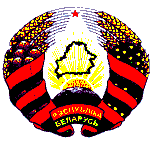 Могилёвский областнойСовет депутатовБЫХОВСКИЙ РАЙОННЫЙСОВЕТ ДЕПУТАТОВРАШЭННЕРЕШЕНИЕг.Быхаўг.БыховОб изменении решения Быховского районного Совета депутатов           от 28 декабря 2018 г. № 11-2«НАЛОГОВЫЕ ДОХОДЫ100000016 409 928,00НАЛОГИ НА ДОХОДЫ И ПРИБЫЛЬ11000007 441 838,00Налоги на доходы, уплачиваемые физическими лицами11100007 300 458,00Подоходный налог с физических лиц11101007 300 458,00»«НАЛОГОВЫЕ ДОХОДЫ100000016 344 098,00НАЛОГИ НА ДОХОДЫ И ПРИБЫЛЬ11000007 376 008,00Налоги на доходы, уплачиваемые физическими лицами11100007 234 628,00Подоходный налог с физических лиц11101007 234 628,00»;«НЕНАЛОГОВЫЕ ДОХОДЫ30000001 862 846,00»«НЕНАЛОГОВЫЕ ДОХОДЫ30000001 956 666,00»;«ДОХОДЫ ОТ ОСУЩЕСТВЛЕНИЯ ПРИНОСЯЩЕЙ ДОХОДЫ ДЕЯТЕЛЬНОСТИ32000001 410 931,00Доходы от сдачи в аренду имущества, находящегося в государственной собственности3210000136 759,00»«ДОХОДЫ ОТ ОСУЩЕСТВЛЕНИЯ ПРИНОСЯЩЕЙ ДОХОДЫ ДЕЯТЕЛЬНОСТИ32000001 431 761,00Доходы от сдачи в аренду имущества, находящегося в государственной собственности3210000156 759,00»;«Доходы от сдачи в аренду иного имущества321410036 054,00»«Доходы от сдачи в аренду иного имущества321410056 054,00»;«Доходы от реализации государственного имущества, кроме средств от реализации принадлежащего государству имущества в соответствии с законодательством о приватизации3240000406 340,00»«Доходы от реализации государственного имущества, кроме средств от реализации принадлежащего государству имущества в соответствии с законодательством о приватизации3240000407 170,00»;«Доходы от реализации имущества, имущественных прав на объекты интеллектуальной собственности3244700400 655,00»«Доходы от имущества, конфискованного и иным способом обращенного в доход государства3240000830,00»;«ПРОЧИЕ НЕНАЛОГОВЫЕ ДОХОДЫ3400000255 145,00Прочие неналоговые доходы3410000255 145,00Возмещение средств бюджета, потерь, вреда3415200120 590,00Добровольные взносы (перечисления)341540014 288,00Прочие неналоговые доходы3415500120 267,00»«ПРОЧИЕ НЕНАЛОГОВЫЕ ДОХОДЫ3400000328 135,00Прочие неналоговые доходы3410000328 135,00Возмещение средств бюджета, потерь, вреда3415200140 590,00Добровольные взносы (перечисления)341540024 226,00Прочие неналоговые доходы3415500163 319,00»;«Прочие неналоговые доходы3415500163 319,00»«Поступления средств в счет компенсационных выплат стоимости удаляемых, пересаживаемых объектов растительного мира341551818 052,00»;«БЕЗВОЗМЕЗДНЫЕ ПОСТУПЛЕНИЯ400000028 431 412,00БЕЗВОЗМЕЗДНЫЕ ПОСТУПЛЕНИЯ ОТ ДРУГИХ БЮДЖЕТОВ БЮДЖЕТНОЙ СИСТЕМЫ РЕСПУБЛИКИ БЕЛАРУСЬ430000028 431 412,00»«БЕЗВОЗМЕЗДНЫЕ ПОСТУПЛЕНИЯ400000028 432 612,50БЕЗВОЗМЕЗДНЫЕ ПОСТУПЛЕНИЯ ОТ ДРУГИХ БЮДЖЕТОВ БЮДЖЕТНОЙ СИСТЕМЫ РЕСПУБЛИКИ БЕЛАРУСЬ4300000 28 432 612,50»;«Текущие безвозмездные поступления от других бюджетов бюджетной системы Республики Беларусь431000026 436 362,00»«Текущие безвозмездные поступления от других бюджетов бюджетной системы Республики Беларусь431000026 437 562,50»;«Иные межбюджетные трансферты из вышестоящего бюджета нижестоящему бюджету4316201581 055,00»«Иные межбюджетные трансферты из нижестоящего бюджета вышестоящему бюджету4316262021 200,50»;1 200,50»;1 200,50»;позициюпозициюпозициюпозициюпозициюпозициюпозициюпозициюпозицию«ВСЕГО доходов000000000046 704 186,00»46 704 186,00»46 704 186,00»заменить позициейзаменить позициейзаменить позициейзаменить позициейзаменить позициейзаменить позициейзаменить позициейзаменить позициейзаменить позицией«ВСЕГО доходов000000000046 733 376,50»;46 733 376,50»;46 733 376,50»;Приложение 1к решению Быховского районногоСовета депутатов28.12.2018 № 11-2(в редакции решения Быховского районного Совета депутатов21.06.2019 № 17-4)НАПРАВЛЕНИЯ  использования  дефицита районного бюджетаНаименованиеВидИсточ-никТип источ-никаДета-лиза-цияСумма123456ОБЩЕЕ ФИНАНСИРОВАНИЕ0000000-388 879,22ВНУТРЕННЕЕ ФИНАНСИРОВАНИЕ1000000-388 879,22Источники, получаемые от банков, иных юридических и физических лиц1020000-1 201 600,00Ценные бумаги, эмитируемые местными исполнительными и распорядительными органами102   0500-1 201 600,00Погашение основного долга 102   0502-1 201 600,00Источники, получаемые  из  других  секторов  государственного  управления1030000−Бюджетные  кредиты, полученные  из  других  бюджетов1030200−Получение бюджетных  кредитов10302011 150 700,00Погашение  основного долга1030202-1 150 700,00Изменение остатков средств бюджета10700006 720,78Остатки на начало отчетного периода107 0100167 155,48Остатки на конец отчетного периода1070200160 434,70  Операции по гарантиям Правительства Республики Беларусь, местных исполнительных и распорядительных органов по кредитам банков Республики Беларусь1080000−Платежи Правительства Республики Беларусь,  местных исполнительных и распорядительных органов в качестве гаранта по погашению и обслуживанию кредитов, выданных
 банками Республики Беларусь1080100-350 500,00Возврат сумм, выплаченных Правительством Республики Беларусь, местными  исполнительными и распорядительными органами в счет выполнения  гарантий по кредитам, выданным банками Республики Беларусь1080200350 500,00Бюджетные кредиты, ссуды, займы1090000806 000,00Возврат средств1090200806 000,00Возврат бюджетных займов и иных средств на возвратной основе внутри страны (за исключением возвращаемых в фонд национального развития и инновационные фонды)1090203806 000,00Приложение 11                                        к решению Быховского районного          Совета депутатов 28.12.2018 № 11-2(в редакции решения Быховского районного Совета депутатов21.06.2019 № 17-4)ИНЫЕмежбюджетные  трансферты, передаваемые из нижестоящих бюджетов в вышестоящий бюджетБюджетСуммаКраснослободского сельсовета600,25Обидовичского сельсовета600,25ИТОГО1 200,50Приложение 4к решению Быховского районногоСовета депутатов28.12.2018 № 11-2(в редакции решения Быховского районного Совета депутатов21.06.2019 № 17-4)Приложение 4к решению Быховского районногоСовета депутатов28.12.2018 № 11-2(в редакции решения Быховского районного Совета депутатов21.06.2019 № 17-4)НаименованиеРазделПодразделВидСумма12345ОБЩЕГОСУДАРСТВЕННАЯ ДЕЯТЕЛЬНОСТЬ0100003 015 157,07Государственные органы общего назначения0101002 031 471,50Органы местного управления и самоуправления0101042 011 820,50Государственные архивы01010719 651,00Обслуживание государственного долга Республики Беларусь01050031 888,00Обслуживание долга органов местного управления и самоуправления01050331 888,00Резервные фонды01090097 351,50Фонд финансирования расходов, связанных со стихийными бедствиями, авариями и катастрофами01090333 828,00Резервные фонды  местных исполнительных и распорядительных органов01090463 523,50Другая общегосударственная деятельность01100065 620,92Иные общегосударственные вопросы01100365 620,92Межбюджетные трансферты011100788 825,15Трансферты бюджетам других уровней011101788 825,15НАЦИОНАЛЬНАЯ ОБОРОНА0200002 000,00Обеспечение мобилизационной подготовки и мобилизации0202002 000,00НАЦИОНАЛЬНАЯ ЭКОНОМИКА0400001 131 584,00Сельское хозяйство, рыбохозяйственная деятельность040200558 134,00Сельскохозяйственные организации, финансируемые из бюджета040201393 911,00Развитие сельскохозяйственного производства, рыбоводства и переработки сельскохозяйственной продукции040202164 153,00Прочие вопросы в области сельского хозяйства04020570,00Транспорт040500361 032,00Автомобильный транспорт040501361 032,00Топливо и энергетика040800193 749,00Другая деятельность в области национальной экономики04100018 669,00Имущественные отношения, картография и геодезия0410027 219,00Прочие отрасли национальной экономики04100511 450,00ОХРАНА ОКРУЖАЮЩЕЙ СРЕДЫ05000037 252,50Охрана природной среды05020037 252,50ЖИЛИЩНО-КОММУНАЛЬНЫЕ УСЛУГИ И ЖИЛИЩНОЕ СТРОИТЕЛЬСТВО0600007 039 978,68Жилищное строительство0601001 047 300,00Жилищно-коммунальное хозяйство0602004 232 889,00Благоустройство населенных пунктов0603001 423 543,68Другие вопросы в области жилищно-коммунальных услуг060500336 246,00ЗДРАВООХРАНЕНИЕ07000010 547 260,00Медицинская помощь населению07010010 547 260,00ФИЗИЧЕСКАЯ КУЛЬТУРА, СПОРТ, КУЛЬТУРА И СРЕДСТВА МАССОВОЙ ИНФОРМАЦИИ0800003 045 960,03Физическая культура и спорт080100978 104,00Физическая культура080101978 104,00Культура0802002 067 856,03Культура и искусство0802011 959 591,03Прочие вопросы в области культуры080203108 265,00ОБРАЗОВАНИЕ09000017 292 383,00Дошкольное образование0901003 297 930,00Общее среднее образование09020011 308 073,00Дополнительное  образование детей  и молодежи0907001 674 218,00Другие вопросы в области образования0909001 012 162,00СОЦИАЛЬНАЯ ПОЛИТИКА1000004 232 922,00Социальная защита1001001 877 033,00Государственная молодежная политика1004004 030,00Помощь в обеспечении жильем10060051 000,00Другие вопросы в области социальной политики1008002 300 859,00ВСЕГО расходов00000046 344 497,28(рублей)Приложение 6к решению Быховского районного Совета депутатов28.12.2018 № 11-2(в редакции решения Быховского районного Совета депутатов 21.06.2019 № 17-4)ПЕРЕЧЕНЬгосударственных программ и подпрограмм, финансирование которых предусматривается за счет средств районного бюджета, в разрезе ведомственной классификации расходов районного бюджета и функциональной классификации  расходов бюджетаНаименование государственной  программы, подпрограммыНаименование государственной  программы, подпрограммыНаименование государственной  программы, подпрограммыНаименование раздела по функциональной классификации расходовНаименование раздела по функциональной классификации расходовРаспорядитель  средствОбъем финансирова-ния1112234Государственная программа развития аграрного бизнеса в Республике Беларусь на 2016− 2020 годы, утвержденная  постановлением Совета Министров Республики Беларусь от 11 марта 2016 г.    № 196:Государственная программа развития аграрного бизнеса в Республике Беларусь на 2016− 2020 годы, утвержденная  постановлением Совета Министров Республики Беларусь от 11 марта 2016 г.    № 196:Государственная программа развития аграрного бизнеса в Республике Беларусь на 2016− 2020 годы, утвержденная  постановлением Совета Министров Республики Беларусь от 11 марта 2016 г.    № 196:Национальная  экономикаНациональная  экономикаподпрограмма 12 «Обеспечение общих условий функционирования агропромышленного комплексаподпрограмма 12 «Обеспечение общих условий функционирования агропромышленного комплексаподпрограмма 12 «Обеспечение общих условий функционирования агропромышленного комплексаНациональная  экономикаНациональная  экономикаУправление по сельскому хозяйству и продовольствию райисполкома558 134,00Итого  по программеИтого  по программеИтого  по программеИтого  по программеИтого  по программеИтого  по программе558 134,00Государственная программа по преодолению последствий катастрофы на Чернобыльской АЭС на 2011–2015 годы и на период до 2020 года, утвержденная постановлением Совета Министров Республики Беларусь от 31 декабря 2010 г. № 1922:Государственная программа по преодолению последствий катастрофы на Чернобыльской АЭС на 2011–2015 годы и на период до 2020 года, утвержденная постановлением Совета Министров Республики Беларусь от 31 декабря 2010 г. № 1922:Государственная программа по преодолению последствий катастрофы на Чернобыльской АЭС на 2011–2015 годы и на период до 2020 года, утвержденная постановлением Совета Министров Республики Беларусь от 31 декабря 2010 г. № 1922:ЗдравоохранениеЗдравоохранениеУчреждение здравоохранения «Быховская центральная районная больница» 96 510,00Государственная программа по преодолению последствий катастрофы на Чернобыльской АЭС на 2011–2015 годы и на период до 2020 года, утвержденная постановлением Совета Министров Республики Беларусь от 31 декабря 2010 г. № 1922:Государственная программа по преодолению последствий катастрофы на Чернобыльской АЭС на 2011–2015 годы и на период до 2020 года, утвержденная постановлением Совета Министров Республики Беларусь от 31 декабря 2010 г. № 1922:Государственная программа по преодолению последствий катастрофы на Чернобыльской АЭС на 2011–2015 годы и на период до 2020 года, утвержденная постановлением Совета Министров Республики Беларусь от 31 декабря 2010 г. № 1922:Социальная политикаСоциальная политикаОтдел по образованию райисполкома1 594 223,00Итого по программеИтого по программеИтого по программеИтого по программеИтого по программеИтого по программе1 690 733,00Государственная программа«Охрана окружающей среды иустойчивое использованиеприродных ресурсов» на 2016–2020 годы, утвержденная постановлением Совета Министров Республики Беларусь от 17 марта 2016 г.   № 205:подпрограмма 6 «Обеспечение функционирования системы управления охраной окружающей среды в Республике Беларусь и реализация мероприятий по рациональному (устойчивому) использованию природных ресурсов и охране окружающей среды на региональном уровне»Охрана окружающей средыОхрана окружающей средыОхрана окружающей средыБыховское унитарное коммунальноепредприятие «Жилкомхоз»Быховское унитарное коммунальноепредприятие «Жилкомхоз»25 252,50подпрограмма 6 «Обеспечение функционирования системы управления охраной окружающей среды в Республике Беларусь и реализация мероприятий по рациональному (устойчивому) использованию природных ресурсов и охране окружающей среды на региональном уровне»Охрана окружающей средыОхрана окружающей средыОхрана окружающей средыУправление по сельскому хозяйству и продовольствию райисполкомаУправление по сельскому хозяйству и продовольствию райисполкома12 000,00Итого  по  программеИтого  по  программеИтого  по  программеИтого  по  программеИтого  по  программеИтого  по  программе37 252,50Государственная программа о социальной защите и содействии занятости населения на 2016−2020 годы, утвержденная постановлением Совета Министров Республики Беларусь от 30 января 2016 г. № 73:Государственная программа о социальной защите и содействии занятости населения на 2016−2020 годы, утвержденная постановлением Совета Министров Республики Беларусь от 30 января 2016 г. № 73:подпрограмма 3 «Предупреждение инвалидности и реабилитация инвалидов»подпрограмма 3 «Предупреждение инвалидности и реабилитация инвалидов»Физическая культура, спорт, культура и средства массовой информацииФизическая культура, спорт, культура и средства массовой информацииОтдел  идеологической работы, культуры и по делам молодежи райисполкомаОтдел  идеологической работы, культуры и по делам молодежи райисполкома940,00подпрограмма 4  «Безбарьерная среда жизнедеятельности инвалидов и физически ослабленных лиц»подпрограмма 4  «Безбарьерная среда жизнедеятельности инвалидов и физически ослабленных лиц»ЗдравоохранениеЗдравоохранениеУчреждение здравоохранения «Быховская центральная районная больница»Учреждение здравоохранения «Быховская центральная районная больница»2 000,00подпрограмма 5«Социальная интеграция инвалидов и пожилых граждан»подпрограмма 5«Социальная интеграция инвалидов и пожилых граждан»Социальная политикаСоциальная политикаРайисполкомРайисполком          10 680,00подпрограмма 5«Социальная интеграция инвалидов и пожилых граждан»подпрограмма 5«Социальная интеграция инвалидов и пожилых граждан»Социальная политикаСоциальная политикаУправление по труду, занятости и социальной защите  райисполкомаУправление по труду, занятости и социальной защите  райисполкома     1 880 808,00Итого по подпрограммеИтого по подпрограмме     1 891 488,00Итого по программеИтого по программе      1 894 428,00Государственная программа «Здоровье народа и демографическая безопасность Республики Беларусь»  на 2016−2020 годы, утвержденная  постановлением Совета  Министров  Республики Беларусь от 14 марта 2016 г.  № 200:Государственная программа «Здоровье народа и демографическая безопасность Республики Беларусь»  на 2016−2020 годы, утвержденная  постановлением Совета  Министров  Республики Беларусь от 14 марта 2016 г.  № 200: подпрограмма  1«Семья и детство» подпрограмма  1«Семья и детство»Социальная политика Социальная политика Управление по труду, занятости и социальной защите райисполкомаУправление по труду, занятости и социальной защите райисполкома61 540,00 подпрограмма  4«Туберкулез»  подпрограмма  4«Туберкулез» ЗдравоохранениеЗдравоохранениеУчреждение здравоохранения «Быховская центральная районная больница»Учреждение здравоохранения «Быховская центральная районная больница»4 675,00подпрограмма  5«Профилактика ВИЧ-инфекции»подпрограмма  5«Профилактика ВИЧ-инфекции»ЗдравоохранениеЗдравоохранениеУчреждение здравоохранения «Быховская центральная районная больница»Учреждение здравоохранения «Быховская центральная районная больница»100,00 подпрограмма 7«Обеспечение функционированиясистемы здравоохраненияРеспублики Беларусь» подпрограмма 7«Обеспечение функционированиясистемы здравоохраненияРеспублики Беларусь»ЗдравоохранениеЗдравоохранениеУчреждение здравоохранения «Быховская центральная районная больница»Учреждение здравоохранения «Быховская центральная районная больница»10 443 975,00Итого по программеИтого по программе10 510 290,00Государственная программа«Образование и молодежнаяполитика» на 2016–2020 годы,утвержденная постановлениемСовета Министров РеспубликиБеларусь от 28 марта 2016 г.  № 250:Государственная программа«Образование и молодежнаяполитика» на 2016–2020 годы,утвержденная постановлениемСовета Министров РеспубликиБеларусь от 28 марта 2016 г.  № 250:подпрограмма 1«Развитие системы дошкольного образования»подпрограмма 1«Развитие системы дошкольного образования»ОбразованиеОбразованиеОтдел по образованию райисполкомаОтдел по образованию райисполкома3 297 930,00 подпрограмма 2«Развитие системы общего среднего образования» подпрограмма 2«Развитие системы общего среднего образования»ОбразованиеОбразованиеОтдел по образованию райисполкомаОтдел по образованию райисполкома11 076 117,00 подпрограмма 3«Развитие системы специального образования» подпрограмма 3«Развитие системы специального образования»ОбразованиеОбразованиеОтдел по образованию райисполкомаОтдел по образованию райисполкома231 956,00 подпрограмма 8«Развитие системы дополнительного образования детей и молодежи» подпрограмма 8«Развитие системы дополнительного образования детей и молодежи»ОбразованиеОбразованиеОтдел идеологическойработы, культуры и поделам молодежирайисполкомаОтдел идеологическойработы, культуры и поделам молодежирайисполкома1 042 305,00 подпрограмма 8«Развитие системы дополнительного образования детей и молодежи» подпрограмма 8«Развитие системы дополнительного образования детей и молодежи»ОбразованиеОбразованиеОтдел по образованию райисполкомаОтдел по образованию райисполкома631 780,00Итого по подпрограммеИтого по подпрограмме1 674 085,00подпрограмма 9«Обеспечение функционирования системы образования Республики Беларусь»подпрограмма 9«Обеспечение функционирования системы образования Республики Беларусь»ОбразованиеОбразованиеОтдел по образованию райисполкомаОтдел по образованию райисполкома1 012 162,00подпрограмма 9«Обеспечение функционирования системы образования Республики Беларусь»подпрограмма 9«Обеспечение функционирования системы образования Республики Беларусь»Социальная политикаСоциальная политикаОтдел по образованию райисполкомаОтдел по образованию райисполкома588 966,00Итого по подпрограммеИтого по подпрограмме1 591 128,00 подпрограмма 11«Молодежная политика» подпрограмма 11«Молодежная политика»Социальная политикаСоциальная политикаОтдел идеологическойработы, культуры и поделам молодежирайисполкомаОтдел идеологическойработы, культуры и поделам молодежирайисполкома1 654,00Итого по программеИтого по программе17 872 870,00Государственная программа«Культура Беларуси» на 2016–2020 годы, утвержденнаяпостановлением Совета Министров Республики Беларусь от 4 марта 2016 г.    № 180:Государственная программа«Культура Беларуси» на 2016–2020 годы, утвержденнаяпостановлением Совета Министров Республики Беларусь от 4 марта 2016 г.    № 180:подпрограмма 1«Наследие»подпрограмма 1«Наследие»Физическая культура,спорт, культура исредства массовойинформацииФизическая культура,спорт, культура исредства массовойинформацииОтдел идеологическойработы, культуры и поделам молодежирайисполкомаОтдел идеологическойработы, культуры и поделам молодежирайисполкома560 700,00 подпрограмма 2«Искусство и творчество» подпрограмма 2«Искусство и творчество»Физическая культура,спорт, культура исредства массовойинформацииФизическая культура,спорт, культура исредства массовойинформацииОтдел идеологическойработы, культуры и поделам молодежирайисполкомаОтдел идеологическойработы, культуры и поделам молодежирайисполкома1 397 339,00 подпрограмма 3«Архивы Беларуси» подпрограмма 3«Архивы Беларуси»Общегосударст-веннаядеятельностьОбщегосударст-веннаядеятельностьГосударственное учреждение «Быховский районный архив»Государственное учреждение «Быховский районный архив»19 651,00Итого по программеИтого по программе1 977 690,00Государственная программаразвития физической культуры и спорта в Республике Беларусь на 2016–2020 годы, утвержденная постановлением Совета Министров Республики Беларусь от 12 апреля 2016 г. № 303:Государственная программаразвития физической культуры и спорта в Республике Беларусь на 2016–2020 годы, утвержденная постановлением Совета Министров Республики Беларусь от 12 апреля 2016 г. № 303:подпрограмма 2«Подготовка спортивного резерва, физкультурно-оздоровительная, спортивно-массовая работа»подпрограмма 2«Подготовка спортивного резерва, физкультурно-оздоровительная, спортивно-массовая работа»Физическая культура,спорт, культура исредства массовойинформацииФизическая культура,спорт, культура исредства массовойинформацииСектор спорта и туризма райисполкомаСектор спорта и туризма райисполкома978 104,00Итого по программеИтого по программе978 104,00Государственная программа«Комфортное жилье и благоприятная среда» на 2016–2020 годы, утвержденная постановлением Совета Министров РеспубликиБеларусь от 21 апреля 2016 г. № 326:Государственная программа«Комфортное жилье и благоприятная среда» на 2016–2020 годы, утвержденная постановлением Совета Министров РеспубликиБеларусь от 21 апреля 2016 г. № 326: подпрограмма 1«Обеспечение качества идоступности услуг»  подпрограмма 1«Обеспечение качества идоступности услуг» Жилищно-коммунальные услуги ижилищноестроительствоЖилищно-коммунальные услуги ижилищноестроительствоБыховское унитарное коммунальноепредприятие «Жилкомхоз»Быховское унитарное коммунальноепредприятие «Жилкомхоз»4 065 303,71 подпрограмма 1«Обеспечение качества идоступности услуг»  подпрограмма 1«Обеспечение качества идоступности услуг» Жилищно-коммунальные услуги ижилищноестроительствоЖилищно-коммунальные услуги ижилищноестроительствоУнитарное производственное коммунальное предприятие «Быховрайводоканал»Унитарное производственное коммунальное предприятие «Быховрайводоканал»328 354,00 подпрограмма 1«Обеспечение качества идоступности услуг»  подпрограмма 1«Обеспечение качества идоступности услуг» Социальная политикаСоциальная политикаРайисполкомРайисполком9 759,00Итого по подпрограммеИтого по подпрограмме4 403 416,71 подпрограмма 2«Модернизация и повышениеэффективности теплоснабжения» подпрограмма 2«Модернизация и повышениеэффективности теплоснабжения»Жилищно-коммунальные услуги ижилищноестроительствоЖилищно-коммунальные услуги ижилищноестроительствоБыховское унитарное коммунальноепредприятие «Жилкомхоз»Быховское унитарное коммунальноепредприятие «Жилкомхоз»275 562,00подпрограмма 3«Ремонт жилищного фонда»подпрограмма 3«Ремонт жилищного фонда»Жилищно-коммунальные услуги ижилищноестроительствоЖилищно-коммунальные услуги ижилищноестроительствоБыховское унитарное коммунальноепредприятие «Жилкомхоз»Быховское унитарное коммунальноепредприятие «Жилкомхоз»582 320,00подпрограмма 8«Качество и доступность бытовых услуг»подпрограмма 8«Качество и доступность бытовых услуг»Национальная  экономикаНациональная  экономикаРайисполкомРайисполком11 450,00Итого по программеИтого по программе5 272 748,71Государственная программа«Строительство жилья» на 2016–2020 годы, утвержденнаяпостановлением Совета Министров Республики Беларусь от 21 апреля 2016 г. № 325:Государственная программа«Строительство жилья» на 2016–2020 годы, утвержденнаяпостановлением Совета Министров Республики Беларусь от 21 апреля 2016 г. № 325:подпрограмма 1«Строительство жилых домов»подпрограмма 1«Строительство жилых домов»Жилищно-коммунальные услуги ижилищноестроительствоЖилищно-коммунальные услуги ижилищноестроительствоРайисполкомРайисполком28 227,00подпрограмма 1«Строительство жилых домов»подпрограмма 1«Строительство жилых домов»Жилищно-коммунальные услуги ижилищноестроительствоЖилищно-коммунальные услуги ижилищноестроительствоКоммунальное унитарное предприятие «Могилевское областное управление капитальным строительством»Коммунальное унитарное предприятие «Могилевское областное управление капитальным строительством»994 073,00подпрограмма 1«Строительство жилых домов»подпрограмма 1«Строительство жилых домов»Жилищно-коммунальные услуги ижилищноестроительствоЖилищно-коммунальные услуги ижилищноестроительствоКоммунальное унитарное дочернее предприятие «Управление капитальным строительством Быховского района»Коммунальное унитарное дочернее предприятие «Управление капитальным строительством Быховского района»25 000,00подпрограмма 1«Строительство жилых домов»подпрограмма 1«Строительство жилых домов»Социальная политикаСоциальная политикаРайисполкомРайисполком21 000,00Итого по подпрограммеИтого по подпрограмме1 068 300,00Итого по программеИтого по программе1 068 300,00Государственная программаразвития транспортного комплекса Республики Беларусь на 2016–2020 годы, утвержденная постановлением Совета Министров Республики Беларусь от 28 апреля 2016 г. № 345:Государственная программаразвития транспортного комплекса Республики Беларусь на 2016–2020 годы, утвержденная постановлением Совета Министров Республики Беларусь от 28 апреля 2016 г. № 345:подпрограмма 2«Развитие автомобильного,городского электрическоготранспорта и метрополитенаРеспублики Беларусь»подпрограмма 2«Развитие автомобильного,городского электрическоготранспорта и метрополитенаРеспублики Беларусь»НациональнаяэкономикаНациональнаяэкономикаБыховский филиал «Автопарк № 6» ОАО «Могилевоблавтотранс»Быховский филиал «Автопарк № 6» ОАО «Могилевоблавтотранс»361 032,00Итого по программеИтого по программе361 032,00ИТОГОИТОГОИТОГОИТОГО42 221 582,21Приложение 7к решению Быховского районногоСовета депутатов28.12.2018 № 11-2(в редакции решения Быховского районного Совета депутатов21.06.2019 № 17-4)БюджетДотацииИные межбюджетные трансферты из вышестоящего бюджета нижестоящему бюджетуКраснослободского сельсовета52 753,00–Лудчицкого сельсовета55 748,00–Новобыховского сельсовета69 971,00–Обидовичского сельсовета71 107,00–Следюковского  сельсовета29 025,005 000,00Смолицкого  сельсовета49 496,00–Холстовского сельсовета12 193,00–Черноборского сельсовета51 147,00–Ямницкого сельсовета65 389,00–ИТОГО456 829,005 000,00